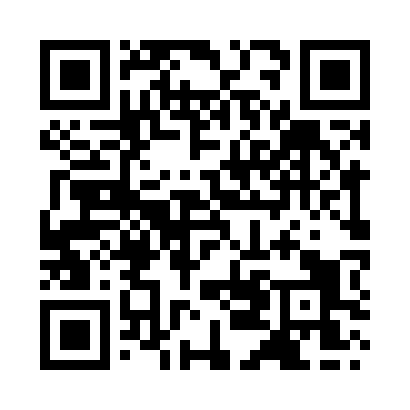 Ramadan times for Alwinton, Northumberland, UKMon 11 Mar 2024 - Wed 10 Apr 2024High Latitude Method: Angle Based RulePrayer Calculation Method: Islamic Society of North AmericaAsar Calculation Method: HanafiPrayer times provided by https://www.salahtimes.comDateDayFajrSuhurSunriseDhuhrAsrIftarMaghribIsha11Mon4:524:526:3312:184:046:056:057:4612Tue4:504:506:3012:184:066:076:077:4813Wed4:474:476:2812:184:086:096:097:5014Thu4:444:446:2512:184:096:116:117:5215Fri4:414:416:2312:174:116:136:137:5416Sat4:394:396:2012:174:136:156:157:5717Sun4:364:366:1712:174:146:176:177:5918Mon4:334:336:1512:164:166:196:198:0119Tue4:304:306:1212:164:186:216:218:0320Wed4:274:276:1012:164:196:236:238:0621Thu4:254:256:0712:154:216:256:258:0822Fri4:224:226:0512:154:226:276:278:1023Sat4:194:196:0212:154:246:296:298:1324Sun4:164:165:5912:154:256:316:318:1525Mon4:134:135:5712:144:276:336:338:1726Tue4:104:105:5412:144:296:356:358:2027Wed4:074:075:5212:144:306:376:378:2228Thu4:044:045:4912:134:326:396:398:2429Fri4:014:015:4612:134:336:416:418:2730Sat3:583:585:4412:134:356:436:438:2931Sun4:554:556:411:125:367:457:459:321Mon4:524:526:391:125:377:477:479:342Tue4:484:486:361:125:397:497:499:373Wed4:454:456:341:125:407:517:519:404Thu4:424:426:311:115:427:537:539:425Fri4:394:396:291:115:437:557:559:456Sat4:364:366:261:115:457:577:579:477Sun4:324:326:231:105:467:597:599:508Mon4:294:296:211:105:478:018:019:539Tue4:264:266:181:105:498:038:039:5610Wed4:234:236:161:105:508:058:059:58